«О повторном рассмотрении заявления Губернатора города Севастополя                      от 03.05.2023 «О рассмотрении вопроса о применении меры ответственности в отношении Демченко Р.И.»В соответствии с Федеральным законом от 25.12.2008 № 273-ФЗ                       «О противодействии коррупции», положениям Федерального закона                          от 06.10.2003 № 131-ФЗ «Об общих принципах организации местного самоуправления в Российской Федерации», Законом города Севастополя                   от 30.12.2014 № 102-ЗС «О местном самоуправлении городе Севастополе», Уставом города Инкермана, внутригородского муниципального образования города Севастополя, в соответствии с Порядком принятия решения                              о применении мер ответственности к депутатам Инкерманского городского Совета, внутригородского муниципального образования города Севастополя, члену выборного органа местного самоуправления, выборному должностному лицу Инкерманского городского Совета, внутригородского муниципального образования города Севастополя, представившим недостоверные или неполные сведении о своих доходах, расходах, об имуществе и обязательствах имущественного характера, а также сведения и доходах, расходах,                              об имуществе и обязательствах имущественного характера своих супруги (супруга) и несовершеннолетних детей, если искажение этих сведений является несущественным, утвержденным решением Инкерманского городского Совета от 17.09.2021 № 48/150, письма заместителя Губернатора города Севастополя Пироговой С.В. от 22.08.2023 № 7986/01-01-02,1-28/02/23, по результатам повторного рассмотрения заявления Губернатора города Севастополя от 03.05.2023 «О рассмотрении вопроса о применении мер ответственности в отношении Демченко Р.И.» ,Инкерманский городской СоветР Е Ш И Л:          1. Отказать в применении меры ответственности к Демченко Родиону Ивановичу, Главе города Инкермана, члену выборного органа местного самоуправления, выборному должностному лицу местного самоуправления, указанной в заявлении Губернатора города Севастополя от 03.05.2023 в связи:- с отсутствием в деянии Главы местной администрации города Инкермана, внутригородского округа города Севастополя Демченко Р.И.                     по заключению безвозмездного договора автомобиля и его эксплуатации события конфликта интересов, а также документального его неподтверждения;- с отсутствием сведений об установленном законодательством города или иными нормативно-правовыми актами порядке уведомления Губернатора города Севастополя лицом, занимающим выборную муниципальную должность о возникновении у него конфликта интересов, и неустановлением такового Губернатором города Севастополя;- с отсутствием в описанном деянии Демченко Р.И. фактов непредставления им недостоверных или неполных сведений о доходах, расходах, об имуществе и обязательствах имущественного характера и членов его семьи, только в связи с которыми возможно привлечение                                          к ответственности, указанной в заявлении Губернатора города Севастополя                  от 03.05.2023;- с противоправной деятельностью начальника Управления                                 по профилактике коррупционных и иных правонарушений Департамента общественной безопасности города Севастополя по сбору персональных данных Главы местной администрации города Инкермана, внутригородского округа города Севастополя Демченко Р.И. и членов его семьи, при отсутствии согласия об этом последних.          2. Опубликовать настоящее решение на официальном сайте города Инкермана, внутригородского муниципального образования города Севастополя и обнародовать на стенде для официальной информации города Инкермана, внутригородского муниципального образования города Севастополя.          3. Настоящее решение вступает в силу с момента его официального опубликования (обнародования).          4. Контроль за выполнением настоящего решения оставляю за собой.Заместитель председателя Инкерманского городского Совета                                          В.С. Путинцев  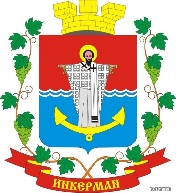        проект       проектИНКЕРМАНСКИЙ ГОРОДСКОЙ СОВЕТIII созываИНКЕРМАНСКИЙ ГОРОДСКОЙ СОВЕТIII созываИНКЕРМАНСКИЙ ГОРОДСКОЙ СОВЕТIII созываИНКЕРМАНСКИЙ ГОРОДСКОЙ СОВЕТIII созываИНКЕРМАНСКИЙ ГОРОДСКОЙ СОВЕТIII созываРЕШЕНИЕХVII сессиявнеочереднаяРЕШЕНИЕХVII сессиявнеочереднаяРЕШЕНИЕХVII сессиявнеочереднаяРЕШЕНИЕХVII сессиявнеочереднаяРЕШЕНИЕХVII сессиявнеочередная    31 августа 2023 года   № 17/   № 17/   № 17/г. Инкерман